How to set your parental password for Go4Schools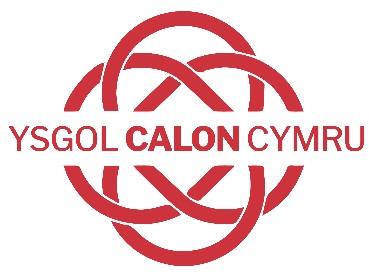 Go to ysgolcalon.cymru and click on the Go4Schools link on the homepageClick on the ‘Parents’ button 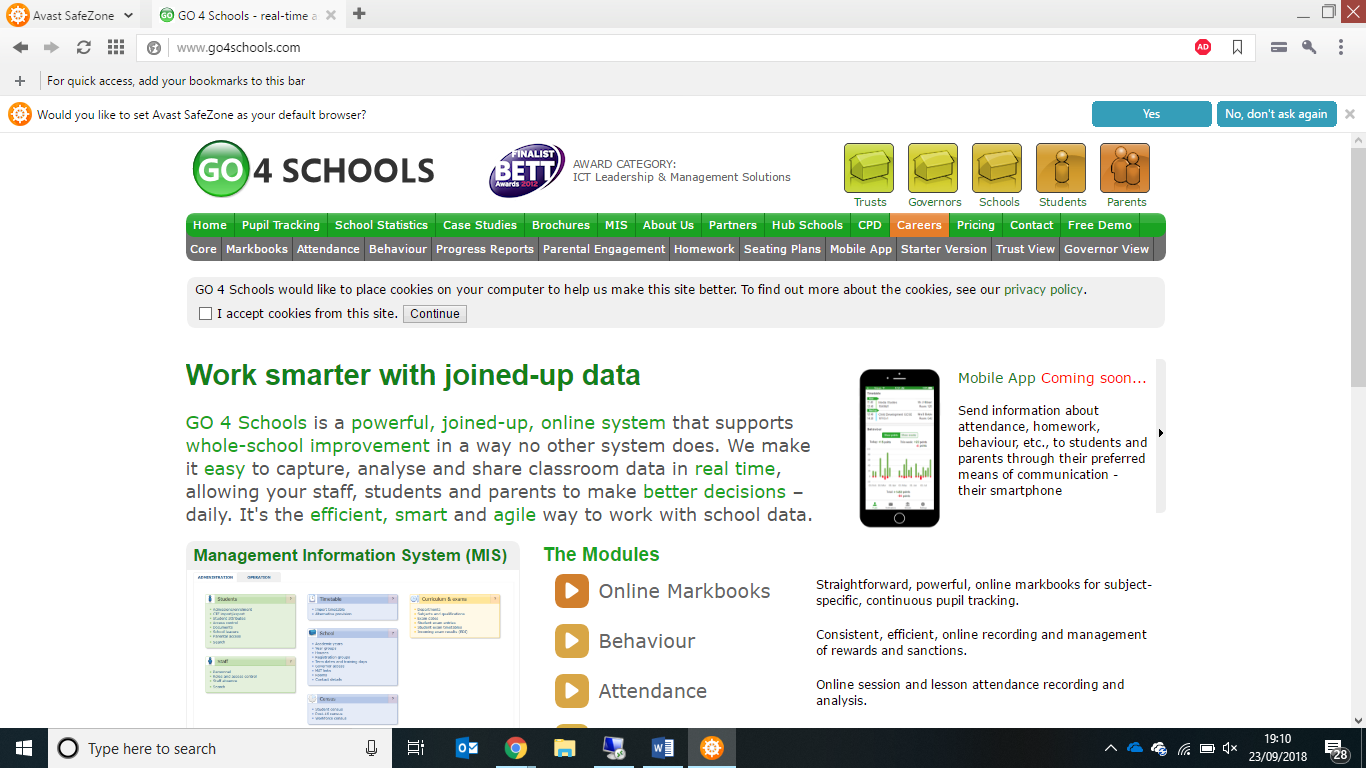 Go the ‘First-time user’ box and put your email in.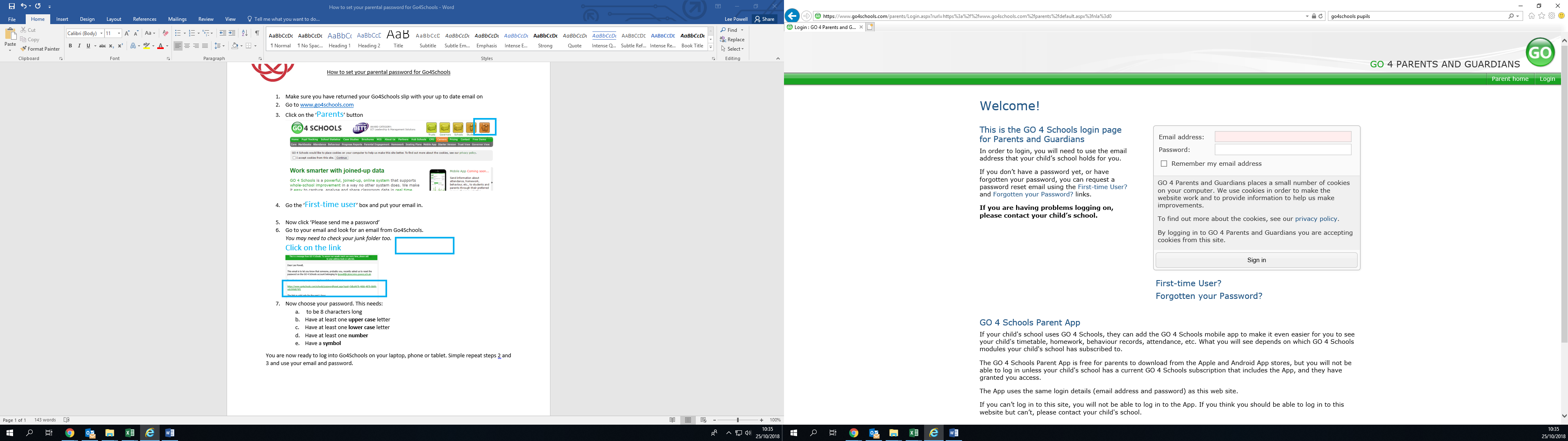 Now click ‘New password’Go to your email and look for an email from Go4Schools. You may need to check your junk folder too.Click on the link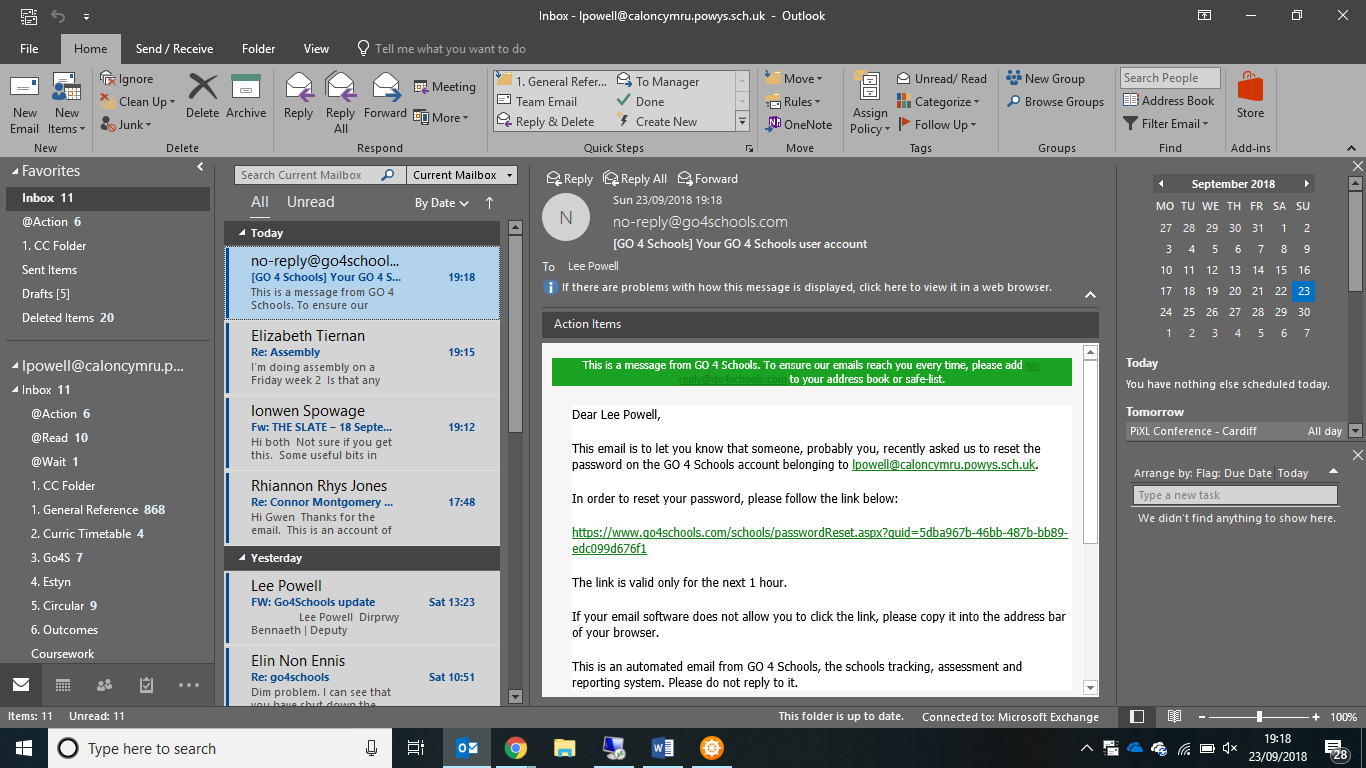 Now choose your password. This needs: to be 8 characters longHave at least one upper case letterHave at least one lower case letterHave at least one numberHave a symbol You are now ready to log into Go4Schools on your laptop, phone or tablet. Simple repeat steps 2 and 3 and use your email and password. 